オープニングプログラム④（5分程度）オープニングプログラム④（5分程度）オープニングプログラム④（5分程度）オープニングプログラム④（5分程度）グー・チョキ・パーアンケートグー・チョキ・パーアンケートグー・チョキ・パーアンケートグー・チョキ・パーアンケートグー・チョキ・パーアンケートグー・チョキ・パーアンケートグー・チョキ・パーアンケートグー・チョキ・パーアンケートねらい特　徴○講座等の話題に関する知識や経験などについて、挙手することを通して、主催者だけでなく参加者も把握することができ、安心して講座等に臨むことができる。○講座等の話題に関する知識や経験などについて、挙手することを通して、主催者だけでなく参加者も把握することができ、安心して講座等に臨むことができる。○講座等の話題に関する知識や経験などについて、挙手することを通して、主催者だけでなく参加者も把握することができ、安心して講座等に臨むことができる。○講座等の話題に関する知識や経験などについて、挙手することを通して、主催者だけでなく参加者も把握することができ、安心して講座等に臨むことができる。○講座等の話題に関する知識や経験などについて、挙手することを通して、主催者だけでなく参加者も把握することができ、安心して講座等に臨むことができる。緊張緩和緊張緩和★★★★★○講座等の話題に関する知識や経験などについて、挙手することを通して、主催者だけでなく参加者も把握することができ、安心して講座等に臨むことができる。○講座等の話題に関する知識や経験などについて、挙手することを通して、主催者だけでなく参加者も把握することができ、安心して講座等に臨むことができる。○講座等の話題に関する知識や経験などについて、挙手することを通して、主催者だけでなく参加者も把握することができ、安心して講座等に臨むことができる。○講座等の話題に関する知識や経験などについて、挙手することを通して、主催者だけでなく参加者も把握することができ、安心して講座等に臨むことができる。○講座等の話題に関する知識や経験などについて、挙手することを通して、主催者だけでなく参加者も把握することができ、安心して講座等に臨むことができる。話題提供話題提供★★★☆☆○講座等の話題に関する知識や経験などについて、挙手することを通して、主催者だけでなく参加者も把握することができ、安心して講座等に臨むことができる。○講座等の話題に関する知識や経験などについて、挙手することを通して、主催者だけでなく参加者も把握することができ、安心して講座等に臨むことができる。○講座等の話題に関する知識や経験などについて、挙手することを通して、主催者だけでなく参加者も把握することができ、安心して講座等に臨むことができる。○講座等の話題に関する知識や経験などについて、挙手することを通して、主催者だけでなく参加者も把握することができ、安心して講座等に臨むことができる。○講座等の話題に関する知識や経験などについて、挙手することを通して、主催者だけでなく参加者も把握することができ、安心して講座等に臨むことができる。仲間作り仲間作り★☆☆☆☆活動の様子活動の様子活動の様子全体が集まっている場で（何人でも可）全体が集まっている場で（何人でも可）全体が集まっている場で（何人でも可）全体が集まっている場で（何人でも可）全体が集まっている場で（何人でも可）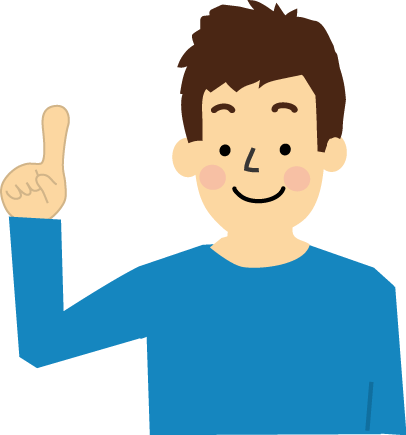 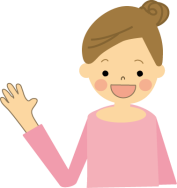 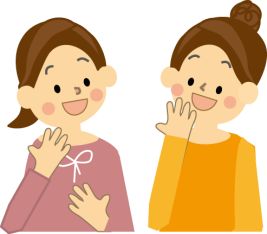 主な流れ（例）主な流れ（例）①まず、どの参加者も答えやすい質問で、グー・チョキ・パーアンケートを行う。　「○○○という言葉を、よく知っているという人はパーを、言葉くらいは聞いたことがあるけれど、よく知っているというほどではないという人はチョキを、ほとんど知らないとか初めて聞いたという人はグーを挙げてください。では、全員で一斉に手を挙げましょう。」　※進行役は、事前に参加者同士の親密度の様子をみて、緊張しているようであれば、すぐにテーマに関する用語の質問に入らず、食べ物・乗り物の名前等、誰でも抵抗なく答えられる問いで、グー・チョキ・パーアンケートの練習を行うとよい。②全体の状況を伝えて、速やかに本題につなげる。　「よく知っている人が2割、聞いたことがあるという人が３割、初めて聞いた・よく知らないという人が、5割くらいでしょうか。では、今日は、半分くらいの方が初めて聞く言葉、○○○について、学んでいきましょう。」①まず、どの参加者も答えやすい質問で、グー・チョキ・パーアンケートを行う。　「○○○という言葉を、よく知っているという人はパーを、言葉くらいは聞いたことがあるけれど、よく知っているというほどではないという人はチョキを、ほとんど知らないとか初めて聞いたという人はグーを挙げてください。では、全員で一斉に手を挙げましょう。」　※進行役は、事前に参加者同士の親密度の様子をみて、緊張しているようであれば、すぐにテーマに関する用語の質問に入らず、食べ物・乗り物の名前等、誰でも抵抗なく答えられる問いで、グー・チョキ・パーアンケートの練習を行うとよい。②全体の状況を伝えて、速やかに本題につなげる。　「よく知っている人が2割、聞いたことがあるという人が３割、初めて聞いた・よく知らないという人が、5割くらいでしょうか。では、今日は、半分くらいの方が初めて聞く言葉、○○○について、学んでいきましょう。」①まず、どの参加者も答えやすい質問で、グー・チョキ・パーアンケートを行う。　「○○○という言葉を、よく知っているという人はパーを、言葉くらいは聞いたことがあるけれど、よく知っているというほどではないという人はチョキを、ほとんど知らないとか初めて聞いたという人はグーを挙げてください。では、全員で一斉に手を挙げましょう。」　※進行役は、事前に参加者同士の親密度の様子をみて、緊張しているようであれば、すぐにテーマに関する用語の質問に入らず、食べ物・乗り物の名前等、誰でも抵抗なく答えられる問いで、グー・チョキ・パーアンケートの練習を行うとよい。②全体の状況を伝えて、速やかに本題につなげる。　「よく知っている人が2割、聞いたことがあるという人が３割、初めて聞いた・よく知らないという人が、5割くらいでしょうか。では、今日は、半分くらいの方が初めて聞く言葉、○○○について、学んでいきましょう。」①まず、どの参加者も答えやすい質問で、グー・チョキ・パーアンケートを行う。　「○○○という言葉を、よく知っているという人はパーを、言葉くらいは聞いたことがあるけれど、よく知っているというほどではないという人はチョキを、ほとんど知らないとか初めて聞いたという人はグーを挙げてください。では、全員で一斉に手を挙げましょう。」　※進行役は、事前に参加者同士の親密度の様子をみて、緊張しているようであれば、すぐにテーマに関する用語の質問に入らず、食べ物・乗り物の名前等、誰でも抵抗なく答えられる問いで、グー・チョキ・パーアンケートの練習を行うとよい。②全体の状況を伝えて、速やかに本題につなげる。　「よく知っている人が2割、聞いたことがあるという人が３割、初めて聞いた・よく知らないという人が、5割くらいでしょうか。では、今日は、半分くらいの方が初めて聞く言葉、○○○について、学んでいきましょう。」①まず、どの参加者も答えやすい質問で、グー・チョキ・パーアンケートを行う。　「○○○という言葉を、よく知っているという人はパーを、言葉くらいは聞いたことがあるけれど、よく知っているというほどではないという人はチョキを、ほとんど知らないとか初めて聞いたという人はグーを挙げてください。では、全員で一斉に手を挙げましょう。」　※進行役は、事前に参加者同士の親密度の様子をみて、緊張しているようであれば、すぐにテーマに関する用語の質問に入らず、食べ物・乗り物の名前等、誰でも抵抗なく答えられる問いで、グー・チョキ・パーアンケートの練習を行うとよい。②全体の状況を伝えて、速やかに本題につなげる。　「よく知っている人が2割、聞いたことがあるという人が３割、初めて聞いた・よく知らないという人が、5割くらいでしょうか。では、今日は、半分くらいの方が初めて聞く言葉、○○○について、学んでいきましょう。」①まず、どの参加者も答えやすい質問で、グー・チョキ・パーアンケートを行う。　「○○○という言葉を、よく知っているという人はパーを、言葉くらいは聞いたことがあるけれど、よく知っているというほどではないという人はチョキを、ほとんど知らないとか初めて聞いたという人はグーを挙げてください。では、全員で一斉に手を挙げましょう。」　※進行役は、事前に参加者同士の親密度の様子をみて、緊張しているようであれば、すぐにテーマに関する用語の質問に入らず、食べ物・乗り物の名前等、誰でも抵抗なく答えられる問いで、グー・チョキ・パーアンケートの練習を行うとよい。②全体の状況を伝えて、速やかに本題につなげる。　「よく知っている人が2割、聞いたことがあるという人が３割、初めて聞いた・よく知らないという人が、5割くらいでしょうか。では、今日は、半分くらいの方が初めて聞く言葉、○○○について、学んでいきましょう。」①まず、どの参加者も答えやすい質問で、グー・チョキ・パーアンケートを行う。　「○○○という言葉を、よく知っているという人はパーを、言葉くらいは聞いたことがあるけれど、よく知っているというほどではないという人はチョキを、ほとんど知らないとか初めて聞いたという人はグーを挙げてください。では、全員で一斉に手を挙げましょう。」　※進行役は、事前に参加者同士の親密度の様子をみて、緊張しているようであれば、すぐにテーマに関する用語の質問に入らず、食べ物・乗り物の名前等、誰でも抵抗なく答えられる問いで、グー・チョキ・パーアンケートの練習を行うとよい。②全体の状況を伝えて、速やかに本題につなげる。　「よく知っている人が2割、聞いたことがあるという人が３割、初めて聞いた・よく知らないという人が、5割くらいでしょうか。では、今日は、半分くらいの方が初めて聞く言葉、○○○について、学んでいきましょう。」①まず、どの参加者も答えやすい質問で、グー・チョキ・パーアンケートを行う。　「○○○という言葉を、よく知っているという人はパーを、言葉くらいは聞いたことがあるけれど、よく知っているというほどではないという人はチョキを、ほとんど知らないとか初めて聞いたという人はグーを挙げてください。では、全員で一斉に手を挙げましょう。」　※進行役は、事前に参加者同士の親密度の様子をみて、緊張しているようであれば、すぐにテーマに関する用語の質問に入らず、食べ物・乗り物の名前等、誰でも抵抗なく答えられる問いで、グー・チョキ・パーアンケートの練習を行うとよい。②全体の状況を伝えて、速やかに本題につなげる。　「よく知っている人が2割、聞いたことがあるという人が３割、初めて聞いた・よく知らないという人が、5割くらいでしょうか。では、今日は、半分くらいの方が初めて聞く言葉、○○○について、学んでいきましょう。」運営上の留意点運営上の留意点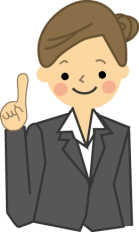 　予備知識がない人は、不安になりがちです。「この言葉を知らないのは、自分だけじゃないんだな」「初めてでも大丈夫なんだ」と思ってもらえる配慮をしましょう。　予備知識がない人は、不安になりがちです。「この言葉を知らないのは、自分だけじゃないんだな」「初めてでも大丈夫なんだ」と思ってもらえる配慮をしましょう。　予備知識がない人は、不安になりがちです。「この言葉を知らないのは、自分だけじゃないんだな」「初めてでも大丈夫なんだ」と思ってもらえる配慮をしましょう。　予備知識がない人は、不安になりがちです。「この言葉を知らないのは、自分だけじゃないんだな」「初めてでも大丈夫なんだ」と思ってもらえる配慮をしましょう。　予備知識がない人は、不安になりがちです。「この言葉を知らないのは、自分だけじゃないんだな」「初めてでも大丈夫なんだ」と思ってもらえる配慮をしましょう。　予備知識がない人は、不安になりがちです。「この言葉を知らないのは、自分だけじゃないんだな」「初めてでも大丈夫なんだ」と思ってもらえる配慮をしましょう。　予備知識がない人は、不安になりがちです。「この言葉を知らないのは、自分だけじゃないんだな」「初めてでも大丈夫なんだ」と思ってもらえる配慮をしましょう。　予備知識がない人は、不安になりがちです。「この言葉を知らないのは、自分だけじゃないんだな」「初めてでも大丈夫なんだ」と思ってもらえる配慮をしましょう。